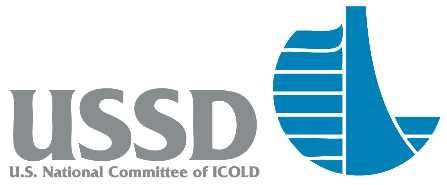 Agenda: Low-head Dams:  Explained, Purposes, and InventoryLow head dams – defined, purposes, issuesWhat can be done – rehab, removal, signageOur task group work and involvement